NIEUWKamber & KrestaAccess All Areas.Maak kennis met de nieuwe Kamber & Kresta ski- en snowboardrugzakken. Deze zijn gemaakt om te presteren onder de zwaarste bergcondities en staan garant voor maximale duurzaamheid en veiligheid. Deze technische rugzakken met een optimale pasvorm en toegankelijkheid zijn resultaat van 14 jaar expertise in het ontwerpen van skirugzakken. De Kresta is onze eerste ski- en snowboardrugzak met een specifieke damesfit, en zorgt voor een optimale pasvorm bij een vrouwelijk lichaam. De Kamber en Kresta hebben meerdere bevestigingspunten en draagopties. Mogelijkheden zat dus om je ski's of snowboard aan de rugzakken te bevestigen.. Zo kun je je ski's diagonaal of aan de zijkant van de rugzak vastmaken. Of maak je gebruik van het verticale of horizontale rugsysteem voor het dragen van je snowboard. Tijdens langere beklimmingen of skitoeren kun je op een snelle, veilige en snelle manier je helm opbergen.  Deze rugzak voelt zich thuis in de bergen en het de gepolsterde rugpand is volledig afgestemd voor gebruik in de sneeuw.  Dankzij de verschillende interne compartimenten kun je je natte en droge spullen apart opbergen. Een speciaal vak voor het waterreservoir omvat een geïsoleerd, vriesresistent slangetje dat zich een weg baant tot aan de schouderbanden. De rugzak is ook uitgerust met een EHBO- lawinekit inclusief een schop en een lawinesonde, zodat de gebruiker in elke situatie veilig is. Als je off-piste gaat en je wilt een rugzak die compatibel is met een ABS® Vario Unit, dan is de nieuwe Kamber ABS een prima alternatief. En wil je met hoge snelheid door de poedersneeuw racen, dan is de nieuwe Kamber Race perfect, want hij is efficiënt ontworpen om je grenzen op te zoeken en zelfs te verleggen.Productkenmerken  Verschillende ski- en snowboard draagoptiesGepolsterd rugpand voor gebruik in de sneeuwToegang tot het hoofdvak langs de rugplaat (Kamber 42 & 32, Kresta 30) Snelle toegang tot EHBO- lawinekit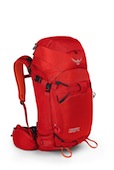 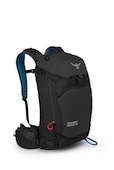 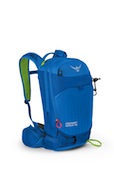        Kamber 22 L, 32 L, 42 L (heren)Kleuren Ripcord RedCold Blue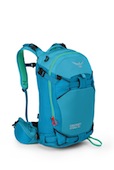 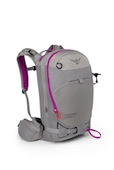 Galactic Black  Maten        Kamber S/M M/LKresta WS/WMAdviesverkoopprijs       Kamber 22 	€140 Kamber 32 	€16				     Kresta 20 & 30 L (dames)Kamber 42 	€180Kresta 20 	€140Kresta 30 	€160Over OSPREYCalifornië 1974. De geboorte van Osprey achter een naaimachine, met een hoofd vol ideeën en een verlangen om innovatieve rugzakken van de hoogste kwaliteit te ontwerpen en te produceren. Ook vandaag blijven de producten van Osprey voortgaan op dezelfde pioniersgeest en worden ze gebruikt van de hoogste bergtoppen tot op de meest afgelegen eilanden en overal daartussen.PR Contact Nederland: Véronique Van Baelen - MindShake, Tel: + 32 (0) 478 32 69 44; veronique@mindshake.biz 